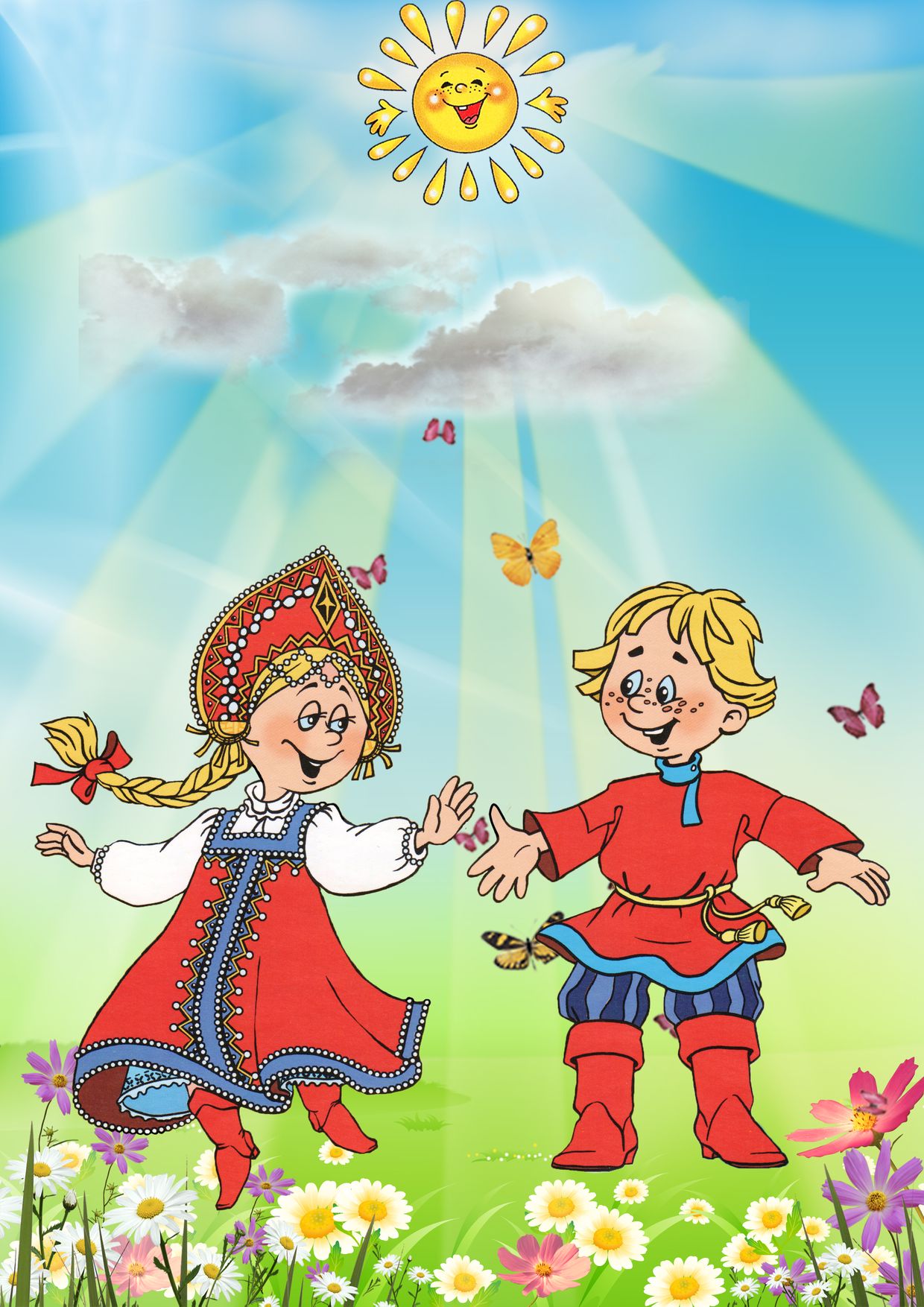 Оглавление1. Паспорт проекта…………………………………………………………..……..42. Актуальность и обоснованность  проекта  «С чего начинается Родина»……53. Цели и задачи………………………………………………………………….…64. Ожидаемые результаты……………………………………….…………………75.Этапы реализации проекта ………………………………………………………76. Формы взаимодействия с детьми и родителями……………………………….87. Распределение содержания  по разделам«Мой дом, моя  семья – это Родина моя» ………………………………..…9« Мой детский сад – это Родина моя» ……………………………………..10«Моя улица, район – это Родина моя»……………………………………..11«Мой город Липецк – это Родина моя»…………………...……………12«Моя страна Россия – это Родина моя»…………………………...……….138. Литература, интернет-ресурс………………………………………….…..……149. Приложение……………………………………………………………………...15ПРОЕКТ «С ЧЕГО НАЧИНАЕТСЯ РОДИНА»Патриотическое воспитание детейстаршего дошкольного возрастаПАСПОРТ ПРОЕКТААктуальность и обоснованность проекта «С чего начинается Родина»Любовь к родному краю, родной культуре, родной речи начинается с малого- любви  к своей семье, к своему жилищу, к своему  детскому саду. Постепенно расширяясь,  эта любовь переходит в любовь к родной  стране, к ее истории, прошлому и  настоящему, ко всему человечеству Д. С. Лихачев         Проблема патриотического воспитания подрастающего поколения сегодня одна из наиболее актуальных. Исторически сложилось, так, что любовь к Родине, патриотизм во все времена в Российском государстве были чертой национального характера. Но в силу последних перемен все более заметной стала утрата нашим обществом традиционного российского патриотического сознания.   Дети, начиная с дошкольного возраста, страдают дефицитом знаний о родном городе, стране, особенностях русских традиций. Также равнодушное отношение к близким людям, товарищам по группе, недостаток сочувствия и сострадания к чужому горю. И конечно  недостаточно сформирована система работы с родителями по проблеме нравственно-патриотического воспитания в семье.          В связи с этим очевидна неотложность решения острейших проблем воспитания патриотизма в работе с детьми дошкольного возраста.           Патриотизм - сложное и высокое человеческое чувство, оно так многогранно по своему содержанию, что неопределимо несколькими словами.            Чувство Родины начинается у ребенка с отношения к семье, к самым близким ему людям — матери, отцу, дедушке, бабушке, братьям и сестрам.            Развитие любви и привязанности к родному дому в первоначальном значении служит первой ступенью патриотического воспитания детей дошкольного возраста. «Родной дом» — сложное, многогранное понятие. Оно включает отношение к себе как к личности, отношение к своей семье, включенность в семейные традиции. Первые друзья малыша, детский сад, куда он ходит, улица, на которой стоит его дом, — все это включается в представления ребенка о родном доме, о своей «изначальной» родине.           Постепенно эти представления расширяются. Родина уже ассоциируется не только с домом и с улицей, но с родным городом, с окружающей природой. Позже приходит осознание причастности к краю и к России, огромной многонациональной стране, гражданином которой предстоит стать ребенку. Цель проекта:	Воспитание нравственно-патриотических чувств у детей старшего дошкольного возраста через систематизацию знаний    о своей семье, о детском саде, об улице на которой ребенок живет, родном городе, о своей стране. Ориентировать родителей воспитанников на патриотическое воспитание детей в семье. Задачи:Сформировать у детей представления о семье, доме, детском саде, районе и городе в котором они живут, о стране освоение   системы знаний, умений и навыков, обеспечивающих становление ребенка как субъекта разнообразных видов деятельности воспитание   нравствено-эстетических чувств, эмоционально-ценностного позитивного отношения к себе и окружающему мируФормирование нравственно-патриотических чувств посредством ознакомления детей с произведениями пейзажной живописи, народного декоративно-прикладного искусства, архитектуры и музыкальными произведениямиРазвитие       личности дошкольника, его творческих способностей, формирование желания и умения к познанию.Предполагаемый результат:1.  Дети пополнят знания по следующим разделам проекта: «Мой дом,  моя  семья»,  « Мой детский сад», «Моя улица, район», «Мой город Липецк», «Моя страна -  Россия».2. Дети будут обладать   ценностно-нравственные качествами, являющимися фундаментом для дальнейшего воспитания  гуманной, духовно-нравственной и социально-активной личности, будущих достойных граждан России. 3. Повысится  познавательная активность, общая культура и компетентность всех участников проекта.4. Укрепится взаимосвязь между  детьми, родителями и педагогами. 5. Будет создана предметно-развивающая среда, способствующая нравственно-патриотическому воспитанию детей.Этапы реализации проектаФормы взаимодействия  с детьми и родителямиФормы взаимодействия  с детьми:непосредственная образовательная деятельность;совместная деятельность детей и педагогов;экскурсия;чтение художественной литературы;беседы, ситуативные разговоры;слушание музыки;игры (дидактические, ролевые, хороводные, подвижные и  коммуникативные)презентацииФормы взаимодействия  с родителями:консультации  по проблемам патриотического воспитания детей;сотворчество детей и родителей.Последовательность работы 1. «Мой дом моя  семья – это Родина моя» 2. « Мой детский сад – это Родина моя» 3. «Моя улица, район – это Родина моя»4. «Мой город Липецк – это Родина моя»5. «Моя страна Россия – это Родина моя»Итоговое мероприятиеФормы и методы реализации проекта«Мой дом моя  семья – это Родина моя»« Мой детский сад – это Родина моя»«Моя улица, мой район – это Родина моя»«Мой город ЛИПЕЦК– это Родина моя»«Моя страна Россия – это Родина моя»ЛитератураБурмистрова И.К., Евдокимова Е.С. «Воспитание маленького гражданина» Виноградова Н.Ф., Жуковская Р.И. «Родной край»Виноградова Н.Ф. «Страна Россия»Виноградова Н.Ф. «О родной стране»Клосс Л. Т. «Волгогрята» Блинова Г.М. «Познавательное развитие детей 5-7 лет»Кондрыкинская Л.А. «Занятия по патриотическому воспитанию в детском саду»Казаков А.П., Шорыгина Т.А. «Детям о Великой Победе»Липецк. Знакомые места. Составитель Нарциссов А.С.Интернет-ресурсhttp://zanimatika.narod.ru                 Знаем и любим Россиюhttp://www.portal-slovo.ru/              Образовательный портал «Слово»http://archives.ru                               Портал  «Архив»http:// 1september.ru                         Образовательный портал  «Первое сентября»http:// solnet/ru                                   Детский портал «Солнышко».http://u209.48.spylog.com                      Патриарший центр Духовно-нравственного                   воспитания детей и молодежи Россииhttp://hyaenidae.narod.ru/8.  http://www.sisp.nkras.ru/                         Электронный научный  журнал «Современныеисследования социальных проблем»             9. nsportal.ru                   Социальная сеть педагогических работниковВид проектатворческо-информационныйПродолжительностьКраткосрочный, 2 неделиУчастники проекта:дети логопедической группыродителивоспитательОбщая характеристика проектаПроект состоит из пяти взаимосвязанных разделов:1. «Мой дом моя  семья» 2. « Мой детский сад» 3. «Моя улица, район»4. «Мой город Липецк»5. «Моя страна Россия»6. Итоговое мероприятие «С чего начинается Родина»7. Презентация проектаПланирование деятельности осуществлялось по  основным направлениям дошкольного образования:- Познавательно-речевое развитие- Художественно-эстетическое развитие- Физическое развитие- Социально - личностное  развитиеПланирование носит тематический характер, тема недели  включает содержание одного образовательного блока. ЭтапМероприятияСроки1 этап Изучение опыта других дошкольных образовательных учрежденийПодбор методического материала, художественной литературы, музыкального репертуара, наглядности 1-2 неделя октября 20212 этапРеализации проекта согласно плану мероприятий с   детьми и родителями.1-2 неделя октября 20213 этапАнализ деятельности по реализации проекта1-2 неделя октября 20214 этапПрезентация результатов деятельности1-2 неделя октября 2021Основные направления дошкольного образованияФорма работыПознавательно-речевое развитиеПознавательное занятие «Моя семья» Беседа «Мой дом»Составление рассказов на тему: «Моя семья» Экскурсия по фотовыставке «Наши мамы»Решение проблемных ситуаций «Что такое хорошо, и что такое плохо…»Заучивание стихотворения Я. Акима «Моя родня»Художественно-эстетическоеразвитиеРисование: «Нет на свете краше мамочек наших» (портреты) выставка детского рисункаПрослушивание аудиозаписей: «Разноцветная семья», «Вся моя семья»Физическое развитиеПодвижная игра "Змейка-папа, змейка-мама, змейка вся моя семья" Пальчиковая гимнастика «Семья» Социально - личностное  развитиеСюжетно-ролевая игра "Мамины помощницы"   Чтение сказки "Сестрица Аленушка и братец Иванушка"Психогимнастика «Эмоции моей семьи» Дидактическая игра "Кто больше назовет ласковых слов для своих родных"? Просмотр сказки «Три поросёнка»Взаимодействие с родителямиСотворчество детей с родителями: «Родословное древо нашей семьи»Основные направления дошкольного образованияФорма работыПознавательно-речевое развитиеСловотворчество на тему: «Представь, что ты волшебник. Что бы ты изменил в детском саду? или «Представь, что было бы, если бы исчезли детские сады? Как ты думаешь, хорошо это или плохо? » Чтение стихотворения И. Гуриной «Мой любимый детский сад»Экскурсия по детскому садуХудожественно-эстетическоеразвитиеРисование: «Детский сад будущего»Прослушивание аудиозаписей: «Динь-динь детский сад», «Наш детский сад», «Чудеса в саду»Физическое развитиеХороводная игра «Каравай» Подвижная игра «Дружба»Социально - личностное  развитиеКоммуникативная игра « Кто в домике живет?»Проблемная ситуация «Мишка порвал коробку от настольной игры…» Коллективное дело: ремонт порванных книг, коробок Сюжетно-ролевая игра «Детский сад»Взаимодействие с родителямиСотворчество детей с родителями:книжка- малышка «Мой любимый детский сад»Основные направления дошкольного образованияФорма работыПознавательно-речевое развитиеСоставление рассказов на тему: «Что я видел на нашей улице»Рассматривание схем безопасного маршрута от дома до детского сада Виртуальная экскурсия «Район, в котором мы живем»  Рассматривание дидактической картины «Петрушка почтальон»Художественно-эстетическоеразвитиеКонструирование  «Дома на нашей улице»Коллаж «Наш район - СЛОБОДА»Физическое развитиеМалоподвижная игра «Колечко»П/И «Автобусы»Социально - личностное  развитиеСюжетно-ролевая игра «Почта»Д/И «Улица, на которой я живу» Д/И «Перекрёсток» использование макета микрорайонаИгра – аттракцион «Внимание, пешеход!»Взаимодействие с родителямиСоздание фотоальбома «Достопримечательности  СЛОБОДЫ»Основные направления дошкольного образованияФорма работыПознавательно-речевое развитиеЗаучивание стихотворения о Липецке.Рассматривание репродукции картины местного художника Н. Барашкова «Зима на набережной»Познавательное занятие «Памятные места Липецка»Художественно-эстетическоеразвитиеРисование: «Салют над городом»Прослушивание песен о Липецке.Физическое развитиеХороводная игра «Карусель»П/И «Чиби-чиби-чиби-топ»Социально - личностное  развитиеНастольно-печатная игра «Люби и знай свой край»Дидактическая игра «Заселим реку Воронеж»Коммуникативная игра  «Бабушка Маланья»Взаимодействие с родителямиФоторепортаж «Это мой, это твой, это наш город Липецк»Консультация для родителей «Как рассказать детям про войну»Стенгазета «Памятники защитникам Отечества в нашем городе».Основные направления дошкольного образованияФорма работыПознавательно-речевое развитиеРассказ воспитателя  «Символы России»Презентация «Символы России»Чтение о МосквеРассматривание кукол в народных костюмахПрезентация «Русский народный костюм»Познавательное занятие «Россия – Родина моя»Итоговое занятие «С чего начинается Родина»Художественно-эстетическоеразвитиеЛепка: «Флаг России»Рисование: «Люблю березу русскую»Прослушивание: гимна РФ, народных песенВыставка рисунка «С чего начинается Родина»Физическое развитиеРусские народные игры:   «Гуси лебеди»,  «Карусель»,  «Колпачок»,   «У медведя во бору»,  «Гори, гори ясно»Социально - личностное  развитиеД/И «Народные промыслы»Режиссерская игра «Армия»Просмотр мультфильма « Мы живём в России»Чтение русских народных  сказок: «Ночь на Ивана Купалу», «По щучьему веленью»Взаимодействие с родителямиКонсультация для родителей «Как воспитать маленького патриота»